2 августа отмечается День рождения почтового ящикаСчитается, что прообразом ящика для писем был старый деревянный башмак, который португальский путешественник Жоао ди Нова нашёл на дереве в бухте Моссел Бей. В башмаке было послание — сообщение о кораблекрушении. Официальный почтовый ящик в привычном для нас виде появился в Лондоне 2 августа 1858 г. Именно эту дату и принято считать в мире официальным днём рождения.Российские почтовые ящики, кстати, старше лондонских на 10 лет. Они появились в Санкт-Петербурге в 1848 г. и очень быстро распространились по всей стране. Современные почтовые ящики в России синего цвета.  Они оборудованы надёжными системами защиты и удобным механизмом выемки писем. В Алтайском крае сегодня установлено 1 860 почтовых ящиков. Почту оттуда достают дважды в день, по расписанию, и сразу же отправляют в сортировочный центр. Сейчас письма и открытки можно отправить не только через почтовый ящик, но и принести в отделение Почты или вызвать курьера. Каждый месяц в Алтайском крае сотрудники Почты России обрабатывают порядка 3 млн письменной корреспонденции. Развиваются и постоянно совершенствуются цифровые почтовые сервисы: письма теперь можно оцифровать, марки заменить QR-кодом, а заказные письма получать в электронном виде. Информационная справка:В состав УФПС Алтайского края входят 14 почтамтов и автобаза, 1 056 почтовых отделений (877 в сельской местности). В Алтайском крае проложено 427 почтовых маршрутов общей протяжённостью 82 284 км. В региональном управлении работает более 6 000 сотрудников. Ежегодно почтовые работники края принимают, обрабатывают и доставляют более 15 млн писем, 700 000 посылок, 1 млн денежных переводов. УФПС Алтайского края является одним из крупнейших предприятий Сибирского региона.ПРЕСС-РЕЛИЗ                                                                            02 августа 2022  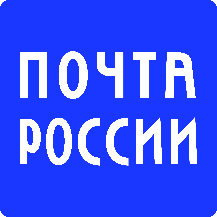 